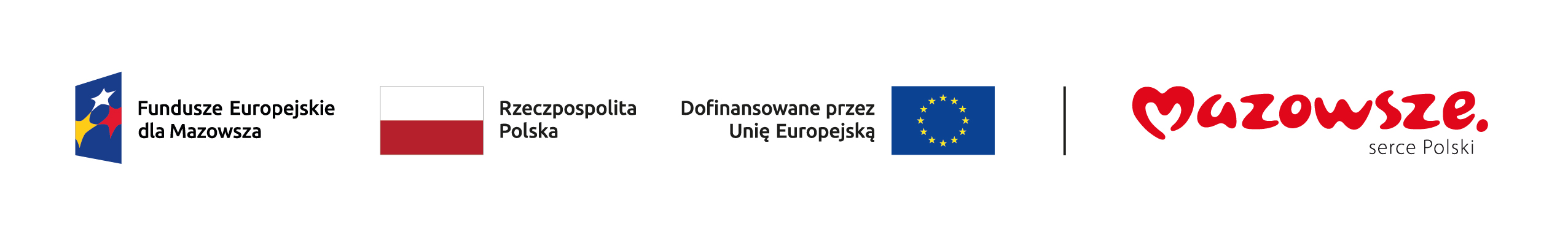 Z.OSP.271.1.2024                                                                                  Załącznik nr 5 do SWZ                                    Zamawiający:                                                                                                                                                  Ochotnicza Straż Pożarna w Michałowie                                  Michałów 21                                                          96-330 Puszcza Mariańska  DOKUMENT SKŁADANY NA WEZWANIE ZAMAWIAJĄCEGO                                                                     Wykonawca:…………………………………………………………………………(pełna nazwa/firma, adres, w zależności od podmiotu: NIP/PESEL, KRS/CEiDG)reprezentowany przez:…………………………………………………………………………(imię, nazwisko, stanowisko/podstawa do  reprezentacji)UWAGA: Oświadczenie musi zostać podpisane elektronicznym podpisem  kwalifikowanym osoby (osób) upoważnionej do reprezentowania Wykonawcy/ Wykonawcy wspólnie ubiegającego się o zamówienie.OŚWIADCZENIE
O PRZYNALEŻNOŚCI DO TEJ SAMEJ GRUPY KAPITAŁOWEJPrzystępując do postępowania o udzielenie zamówienia publicznego prowadzonego w trybie przetargu nieograniczonego na usługi o wartości zamówienia przekraczającej progi unijne, o jakich stanowi art. 3 ustawy z 11 września 2019 r. - Prawo zamówień publicznych (Dz. U. z 2023 r. poz.1605 z późn. zm.) pn.: „Zakup nowego ciężkiego samochodu ratowniczo-gaśniczego na potrzeby OSP Michałów w celu walki ze skutkami klęsk i katastrof”, w trybie art. 108 ust. 1 pkt. 5 ustawy Prawo zamówień publicznych oświadczam/my, że:należę/my do tej samej grupy kapitałowej (w rozumieniu ustawy z dnia 16 lutego 2007 r. o ochronie konkurencji i konsumentów – t.j. Dz. U. z 2023 r. oz.1689 z póxn.zm.), o której mowa w art. 108 ust. 1 pkt. 5 ustawy Pzp, w skład której wchodzą następujące podmioty:*nie należę/ymy do tej samej grupy kapitałowej (w rozumieniu ustawy z dnia 16 lutego 2007 r. o ochronie konkurencji i konsumentów – t.j. Dz. U. z 2023 r. poz. 1689 z póxn.zm.), o której mowa w art. 108 ust. 1 pkt. 5 ustawy Pzp*.* niepotrzebne skreślićUwaga: w przypadku kiedy Wykonawca oświadczy, że należy do tej samej grupy kapitałowej winien złożyć niniejsze oświadczenie wraz dokumentami lub informacjami potwierdzającymi przygotowanie oferty niezależnie od innego Wykonawcy należącego do tej samej grupy kapitałLp.Podmioty należące do tej samej grupy kapitałowej123